Увольняем сотрудника 5 марта 2019 г. по сокращению штата причем он согласен уволится досрочно . Начислили ему  компенсацию за неиспользованный отпуск.Причем неверно считает сумму среднего заработка  для компенсации за отпуск за февраль ставит сумму 9195,45. У сотрудника оклад 61303 плюс 20% районный и 30% северная надбавка. В феврале у нас праздник был бурятский новый год 5 февраля и 23 февраля. Получается 19 рабочих дней. За февраль ему начислена з/п  61303/19*2= 6452,95 +1290,59+1935,89=9679,43, а программа ставит 9195,45.При начислении компенсации при досрочном увольнении сотрудника средний должен быть 4459,25 в подробной расшифровке он верный. но в самом документе разовое начисление сумма ср. заработка общ.  ставит программа 4411,5. Почему так заполняет программа.Также вопрос как начислить сотрудник средний заработок на период трудоустройства за второй месяц?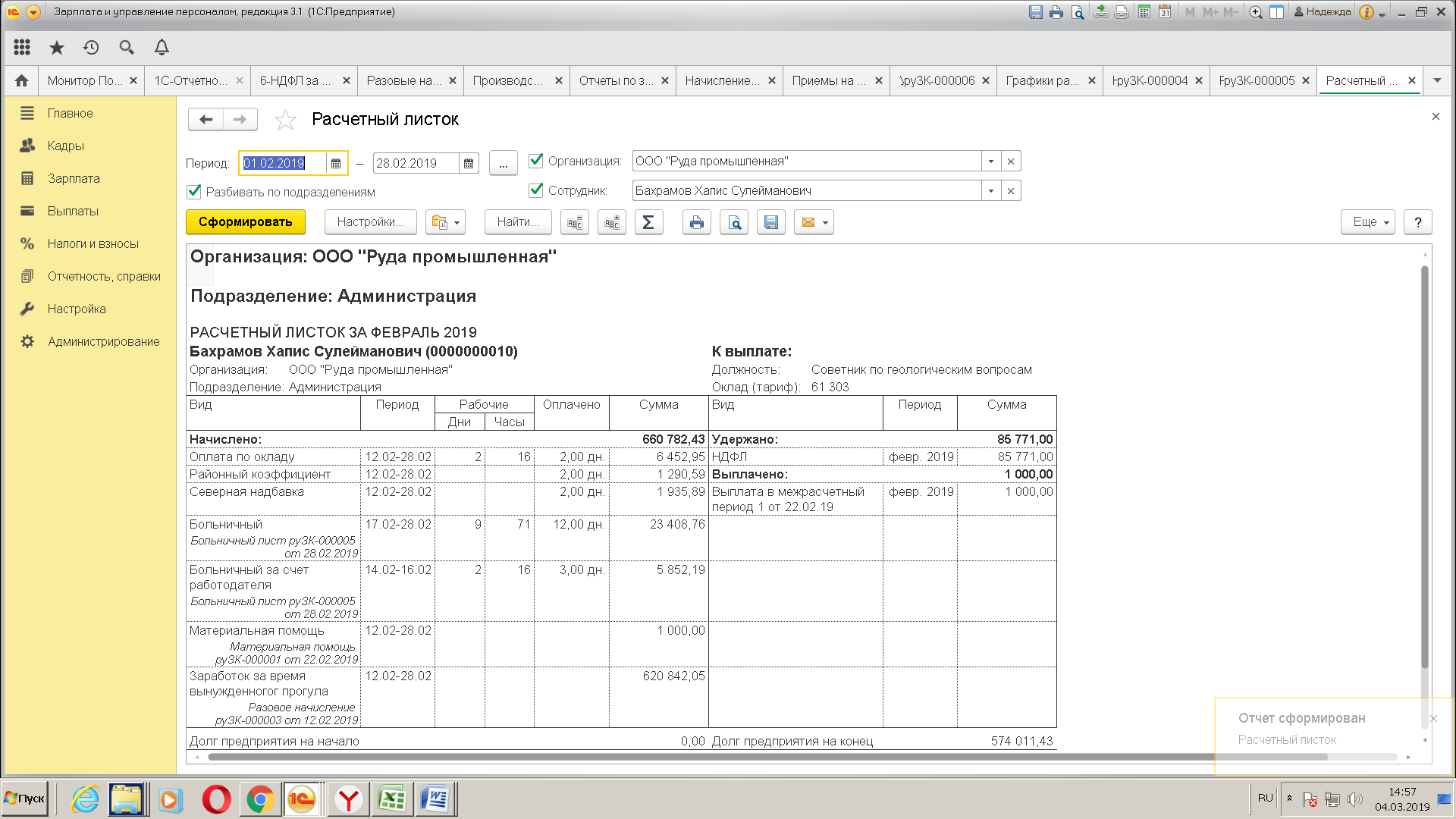 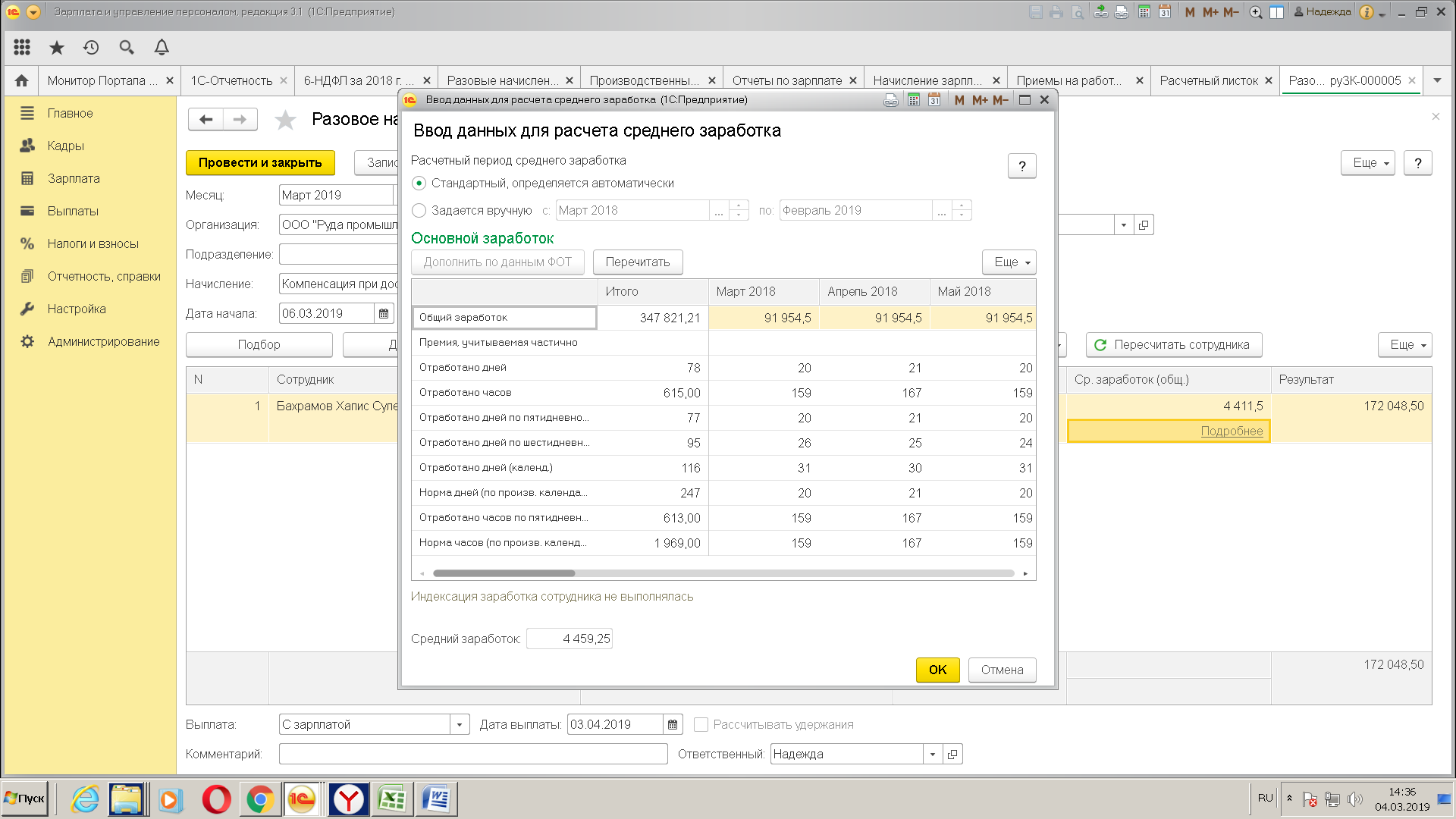 